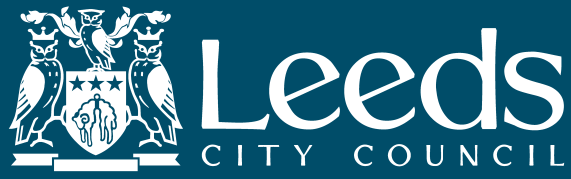 Could you please complete the form in black ink.Support the childYour experienceYour support Personal developmentSignedDateHealth UpdatePlease describe your medical condition:SignedYour name/sEthnic OriginReligionEmploymentReview date and timeSupervising Social Worker’s nameOther household membersDOBRelationship to carerEthnic OriginEducation or employment AddressDo you have a second home? (Including caravans/ holiday homes) Fostering Registration dateApproval category and number of childrenPayment for Skills LevelCan you describe for each child placed with you something which you feel you may have helped the child achieve/succeed during the past 12 months?Can you describe for each child placed with you something which you feel you may have helped the child achieve/succeed during the past 12 months?Have any children/young people you have cared for been report missing from the placement or from school since your last review?Y/NComment on your experience of working with the children’s birth family. Do you supervise contact? Are the contact arrangements clear?Have you had any difficulties since your last review, in either meeting the children’s needs you care for or yourself/s as carers?Generally can you please comment on your fostering experience since your last reviewHave there been any important events or changes in your family over the past year and if so, how has this affected your fostering role?Please comment on the support you receive from the children’s social workerWhat do you find helpful?Is there anything that would improve the support?Does anybody else provide care for any of the children you foster either occasionally or regularly? (e.g after school, babysitters, friends and family, other foster carers, holiday carer). Please specifyY / NDoes anybody else provide care for any of the children you foster either occasionally or regularly? (e.g after school, babysitters, friends and family, other foster carers, holiday carer). Please specifyType of supportCould you comment on how this support is working for you.Could you comment on how this support is working for you.Have you received the following documents for each child you look after?Are these documents up to date?CommentsPlacement plan & agreementY/NY/NDelegated decision authority form Y/NY/NCare planY/NY/NHealth needs assessmentY/NY/NChild’s review reportsY/NY/NCopy of personal education planY/NY/NDoes each child in your care have a savings account Y/NY/NIf you claim DLA for a foster child, is this managed in a separate bank account?Y/NY/NIs there any further information you feel you need to enable you to care for the children in your care?Do you have any observations or comments to make about the support given to the child by the child’s social worker and any other services?Please comment on the support and supervision you receive from your Supervising Social Worker and the fostering service in generalWhat do you find helpful? Is there anything that would improve the support?Are copies of the following documents up to date?CommentsCopies of supervisory visitsY/NFoster carer agreementY/NCopy of your last reviewY/NSafe care policy (this must include current placement children)Y/NHome safety assessmentY/NDBS for each member of the household over 18Y/NFact File, relevant reading/training materialY/NCopy of complaints procedureY/NFostering Network Membership Y/NID cardY/NIs your driving licence within date?Y/NBelow is the current list of mandatory and core trainingBelow is the current list of mandatory and core trainingBelow is the current list of mandatory and core trainingBelow is the current list of mandatory and core trainingMandatory (required as a minimum expectation)Date completedCore (basic expectation for all carers. These can be prioritised in discussion between carer and SSW)Date completedChild protection (Safeguarding)Moving children on / life story workSafer care         (Safeguarding)Attachment and lossFirst aid (renewed every 3 years)Total respectFirst aid for babiesEducational needs of CLARecord keeping / data protectionEquality and diversityRestorative practicePro social behaviourMoving and handling Level 2 (for those caring for disabled children)TCI training (Level 3 & 4 – required to complete refresher every 18 months)Please list training you have attended in the period since your last review and be able to evidence these at the review. Also include self-directed learning.Level 1 and 2 – 15 hoursLevel 3 and 4 - 20 hoursPlease list the support groups you have attended since the last review?4 support groups for all levelsWhat do you see as your training needs for the coming year?Have you received the nursing training you need to fulfil your required tasks effectively?Have you had any health difficulties over the last year?  Y/NIf so please complete the Health Questionnaire at the back of this form.If so please complete the Health Questionnaire at the back of this form.Do you have any future plans that would impact on your fostering e.g. moving house, getting married, adult children returning home?Would you like to make any changes to your fostering registration, e.g. age range of children, increasing or decreasing number of children?If you wish to discuss any other matters before the review meeting please outline these below.Do you know how to make a compliment, comment or complaint?Y/NAt your review you will need your  copy of your personal development plan, health and safety checklist, safe care plan, DBS checks, pet assessment, house and car insurance. Please ensure that these are up to date.Would you prefer this form to be sent by email for your next review?Y/NAre you taking any medication?  If yes please provide detailsIs your medication reviewed by your GP?Does your medical condition impact on your daily fostering task?  If yes please describe.Is your medical condition likely to impact on your long term health?Any other conditions?